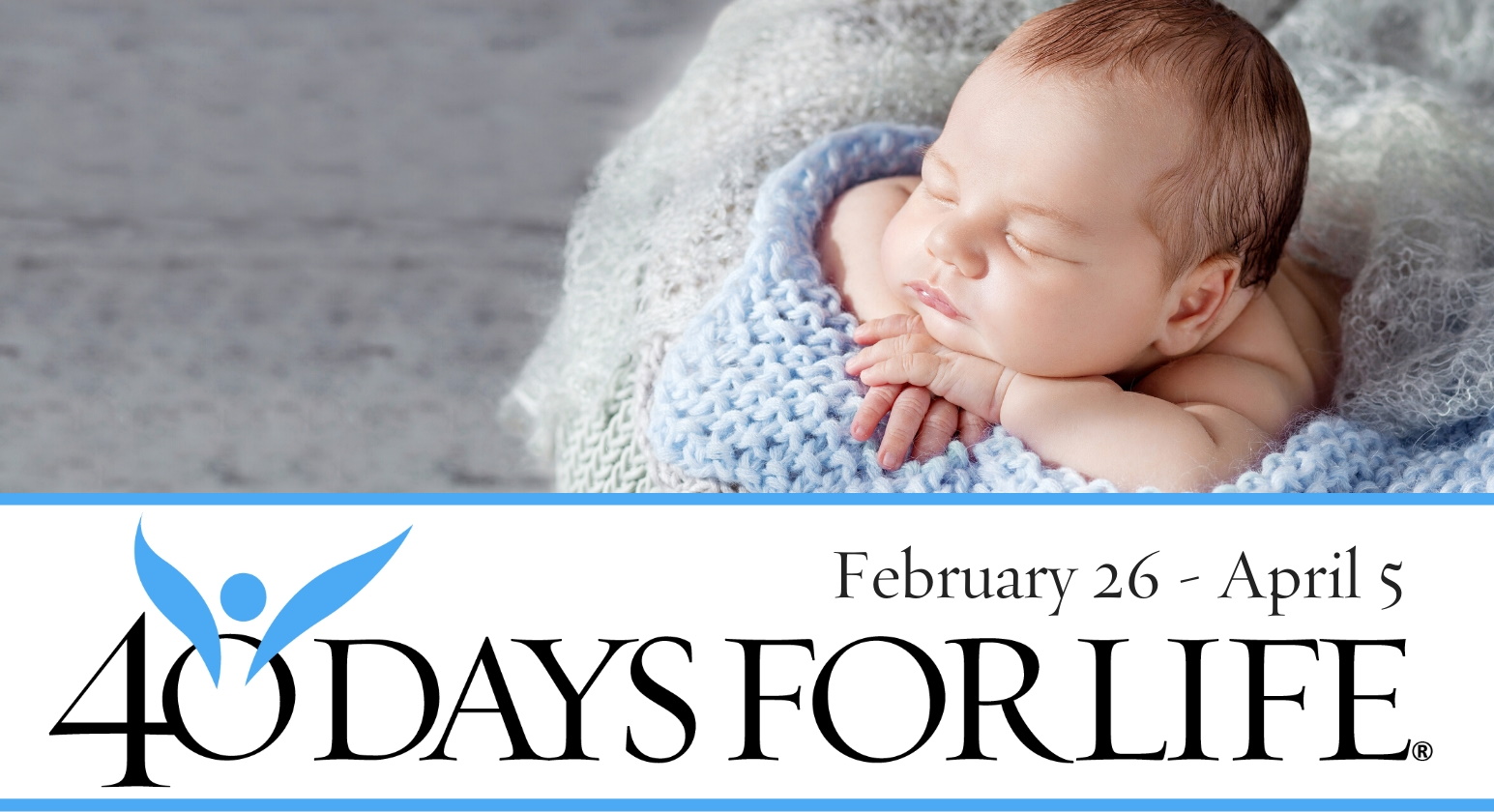 HELP SAVE LIVES IN SAN JOSE!40daysforlife.com/sanjose2